7  КЛАС До завдань 1-2 наведіть лише відповідь.На дорозі, що має форму кола і довжину  відбудеться змагання мотоциклістів  . Мотоциклісти рухатимуться по колу в одному напрямку. Довжина одного етапу . Яку найменшу кількість етапів можна спланувати, якщо лінії старту та фінішу повинні співпадати?Відповідь: 14. Вказівка. .Прочитайте діалог і дайте відповідь на запитання.У Тараса є наліпки, - сказала Таня.У нього їх більше ніж сто, - додала Олена.Ні, у нього їх менше ніж сто, - заперечила Ганна. Скільки наліпок має Тарас, якщо одна дівчинка сказала правду, а дві інші помиляються?Відповідь: 100 або 0. Вказівка. Якщо права Таня - 100.  Якщо права Олена, то права і Таня – бути не може. Якщо права Ганна – 0.До завдань 3-5 наведіть  відповідь та логічні кроки її обґрунтування.Знайдіть усі такі р, що числа р та р +5 – прості. Відповідь: р = 2. Якщо р > 2, то р+15 – парне, тобто не просте. У волейбольному турнірі  кожна команда двічі зустрічається з усіма іншими командами. Виявилося, що 80% команд мають хоча б по одній перемозі. Скільки зустрічей було у турнірі? (У волейболі  нічиїх не буває.)Відповідь: 20. Вказівка. Оскільки нічиїх не буває, то 20% команд - 1 команда (вона не має перемог).Висота СН і медіана СМ трикутника АВС поділяють його кут АСВ на три рівні частини. Знайдіть  кути трикутника АВС. Відповідь: 30о , 60о , 90о. Вказівка. Нехай .  Проведемо. Маємо: -  за катетом і гострим кутом,  - за гіпотенузою і гострим кутом. У  гіпотенуза МВ = 2 , тоді .  У :. У : , .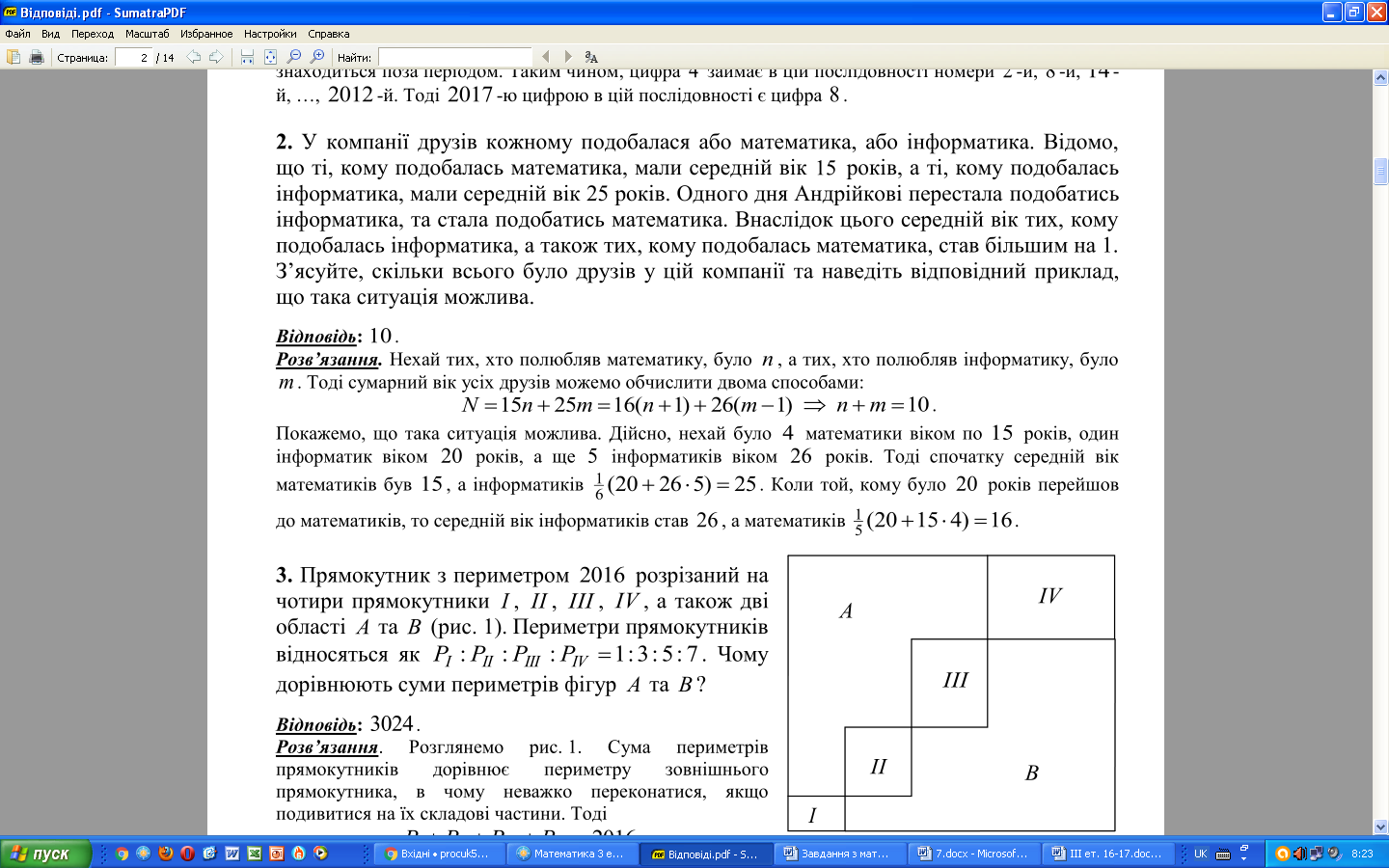 8  КЛАСДо завдань 1-3 наведіть лише відповідьДля фарбування поверхні кубика знадобилося  фарби. Коли фарба висохла, кубик розпиляли на 8 однакових кубиків. Скільки потрібно фарби, щоб зафарбувати незафарбовані частини поверхні утворених кубиків?Відповідь: 6г. Скільки існує двозначних чисел, у десятковому запису яких цифра десятків менша цифру одиниць?Відповідь: 36. У першому десятку таких чисел вісім: від 12 до 19, у другому – сім: від 23 до 29, … У кожному десятку кількість зазначених чисел зменшується на 1. Маємо 8+7+6+5+4+3+2+1 =36. У волейбольному турнірі  кожна команда двічі зустрічається з усіма іншими командами. Виявилося, що 80% команд мають хоча б по одній перемозі. Скільки зустрічей було у турнірі? (У волейболі  нічиїх не буває.)Відповідь: 20. Вказівка. Оскільки нічиїх не буває, то 20% команд - 1 команда (вона не має перемог).До завдань 4-7 наведіть  відповідь та логічні кроки її обґрунтування.Пішохід, велосипедист і мотоцикліст рухались у один бік із постійними швидкостями. Коли пішохід і велосипедист опинилися у одній точці – мотоцикліст  відставав від них на . Коли мотоцикліст наздогнав  велосипедиста пішохід відставав від них на . На скільки кілометрів велосипедист обігнав пішохода  у той момент, коли мотоцикліст наздогнав пішохода?Відповідь: . Вказівка. Позначте шукану відстань як х. Нехай швидкість мотоцикліста перебільшує швидкість пішохода та велосипедиста відповідно на р та  км/год. Тоді різниця швидкостей велосипедиста і пішохода дорівнює . Мотоцикліст наздожене пішохода та велосипедиста відповідно через  год тагод. Маємо рівняння: , ; , ; , х=2 .Бісектриси кутів А і С вписаного прямокутника перетинають коло в точках Е і Р відповідно. Доведіть, що центр кола міститься на прямій ЕР.Вказівка.  ( - спільна). Тоді , отже ЕР – діаметр кола. Щ.в.д.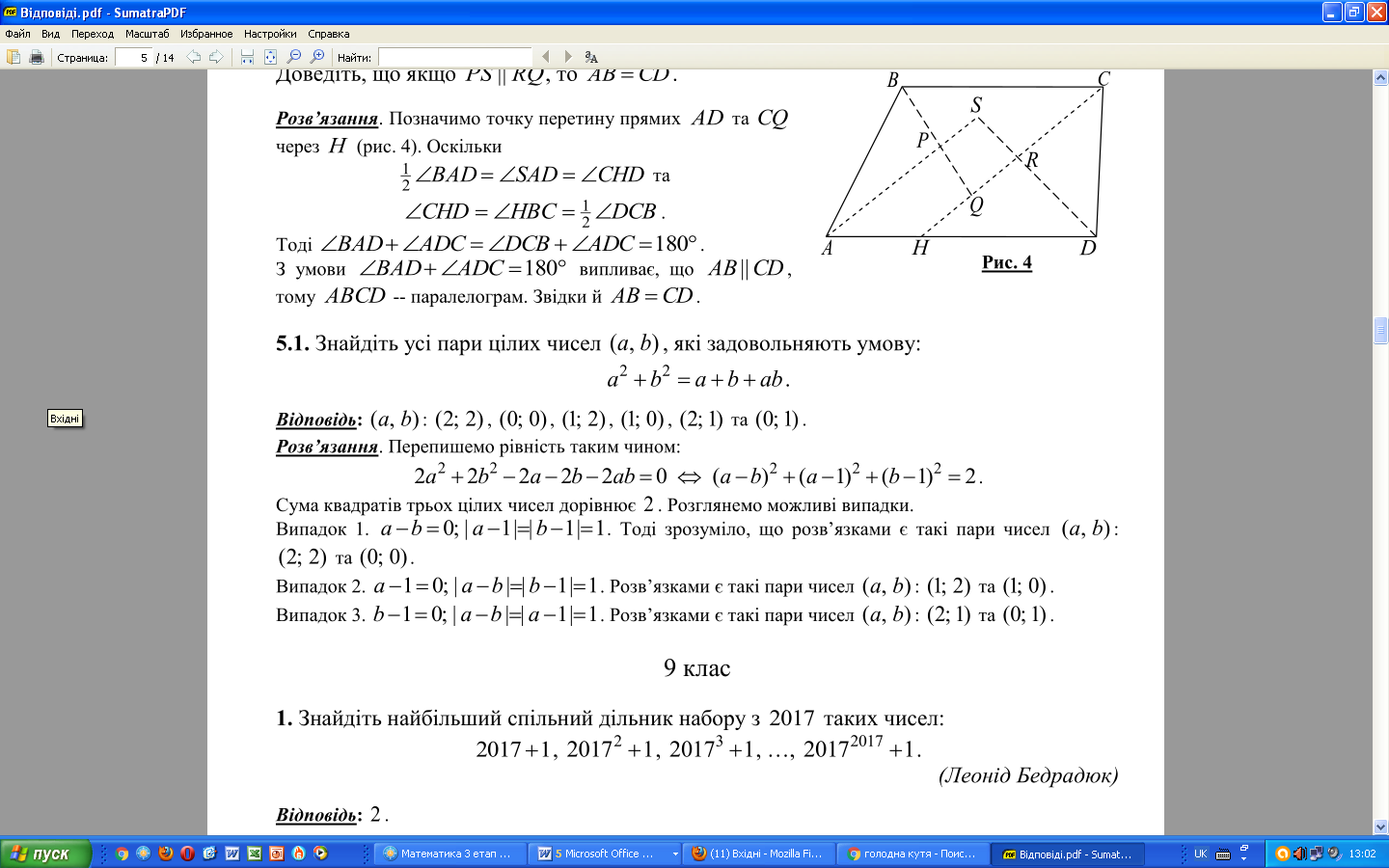 Шеренга новобранців стояла обличчям до сержанта. За командою «ліворуч» дехто повернувся ліворуч, дехто – праворуч, а інші – кругом. Чи завжди сержант може встати у строй так, об з обох сторін від нього було порівну новобранців, повернутих до нього обличчям? Відповідь обґрунтуйте. Відповідь: так. Розв’язання. Позначимо як  кількість людей, розміщених обличчям до сержанта (коли він стоїть у строю) ліворуч від нього,  і як  - праворуч від сержанта обличчя до нього. 1) Поставимо сержанта у лівий край шеренги. Тоді =0. Якщо =0, то задача розв’язана. Інакше, якщо , переміщуємо сержанта праворуч. При тому якщо він проходить повз солдата, що до нього обернений спиною, то  збільшується на 1, а  не змінюється. Якщо він проходить повз солдата, що до нього обернений обличчям, то  збільшується на 1, а  не змінюється. Якщо він проходить повз солдата, що повернувся кругом, то і , і  не змінюються. 2) Розглянемо число - . Спочатку воно від’ємне. При кожному кроці переміщення сержанта від солдата до солдата воно може змінюватися лише на 1. На протилежному боці строю число з додатного перетвориться на нуль, а число  - стане невід’ємним. Тоді у певний момент руху  це число буде нулем і = . Щ.в.д. 9  КЛАСДо завдань 1-3 наведіть лише відповідьКожну грань кубика поділили на 4 квадратики. Кожен з цих квадратиків пофарбували в один з трьох кольорів: синій, жовтий або червоний так, щоб квадратики одного кольору не мали спільної сторони. Скільки вийшло синіх квадратиків?Відповідь: 8.У волейбольному турнірі  кожна команда двічі зустрічається з усіма іншими командами. Виявилося, що 80% команд мають хоча б по одній перемозі. Скільки зустрічей було у турнірі? (У волейболі  нічиїх не буває.)Відповідь: 20 зустрічей. Вказівка. Оскільки нічиїх не буває, то 20% команд - 1 команда (вона не має перемог).Пішохід, велосипедист і мотоцикліст рухались у один бік із постійними швидкостями. Коли пішохід і велосипедист опинилися у одній точці – мотоцикліст  відставав від них на . Коли мотоцикліст наздогнав  велосипедиста пішохід відставав від них на . На скільки кілометрів велосипедист обігнав пішохода  у той момент, коли мотоцикліст наздогнав пішохода?Відповідь: . Вказівка. Позначте шукану відстань як х. Нехай швидкість мотоцикліста перебільшує швидкість пішохода та велосипедиста відповідно на р та  км/год. Тоді різниця швидкостей велосипедиста і пішохода дорівнює . Мотоцикліст наздожене пішохода та велосипедиста відповідно через  год тагод. Маємо рівняння: , ; , ; , х=2 .До завдань 4-6 наведіть  відповідь та логічні кроки її обґрунтування.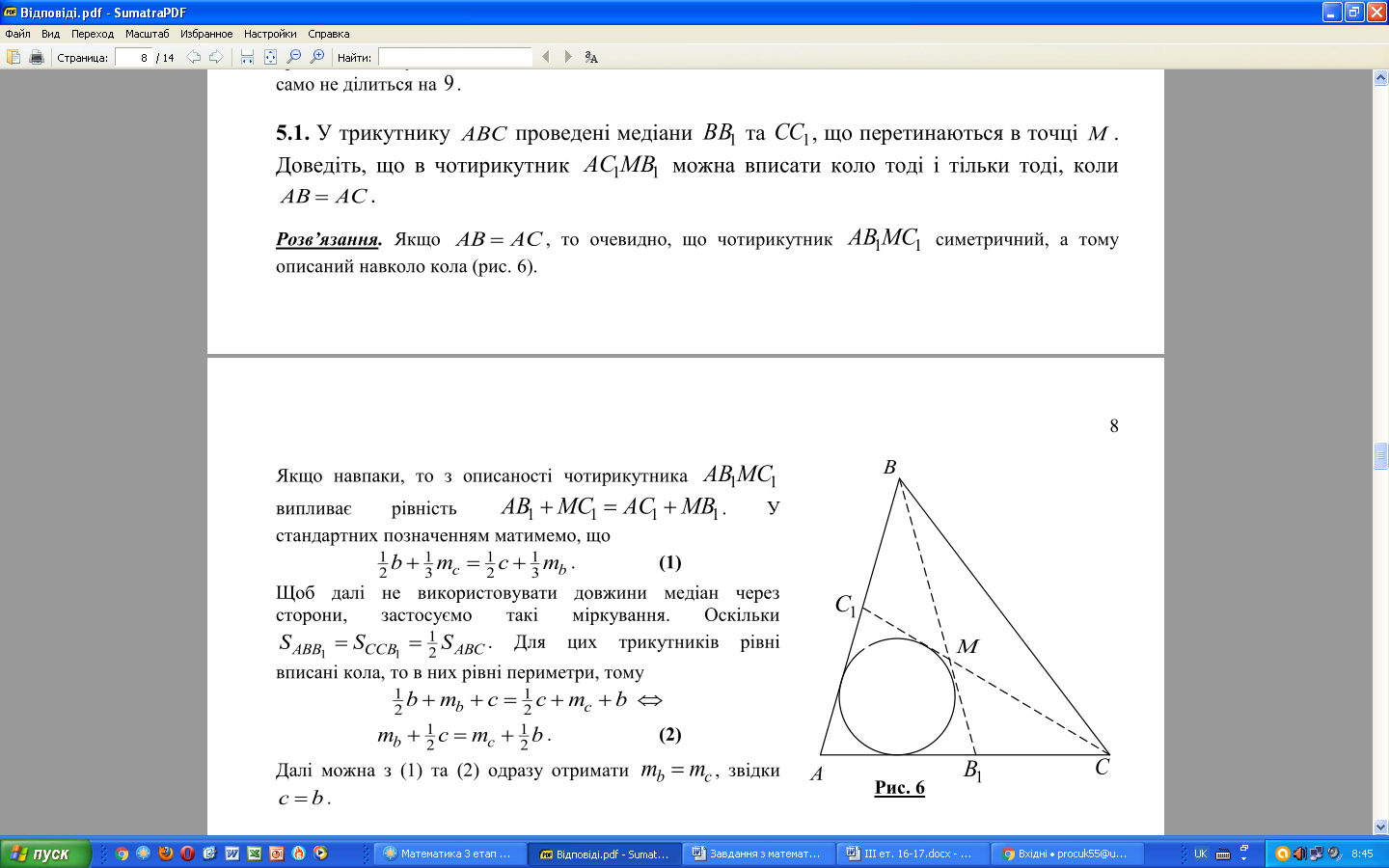 5. Шеренга новобранців стояла обличчям до сержанта. За командою «ліворуч» дехто повернувся ліворуч, дехто – праворуч, а інші – кругом. Чи завжди сержант може встати у строй так, об з обох сторін від нього було порівну новобранців, повернутих до нього обличчям? Відповідь обґрунтуйте. Відповідь: так. Розв’язання. Позначимо як  кількість людей, розміщених обличчям до сержанта (коли він стоїть у строю) ліворуч від нього,  і як  - праворуч від сержанта обличчя до нього. 1) Поставимо сержанта у лівий край шеренги. Тоді =0. Якщо =0, то задача розв’язана. Інакше, якщо , переміщуємо сержанта праворуч. При тому якщо він проходить повз солдата, що до нього обернений спиною, то  збільшується на 1, а  не змінюється. Якщо він проходить повз солдата, що до нього обернений обличчям, то  збільшується на 1, а  не змінюється. Якщо він проходить повз солдата, що повернувся кругом, то і , і  не змінюються. 2) Розглянемо число - . Спочатку воно від’ємне. При кожному кроці переміщення сержанта від солдата до солдата воно може змінюватися лише на 1. На протилежному боці строю число з додатного перетвориться на нуль, а число  - стане невід’ємним. Тоді у певний момент руху  це число буде нулем і = . Щ.в.д. 6. Розв’язати в цілих числах рівняння .Відповідь: (0;0), (1; -1), (-1; 1).  Вказівка. Дане рівняння запишіть у вигляді  . Розгляньте  можливі  випадки, враховуючи, що . 1)   Тоді .  Маємо  , тобто  не може бути цілим. 2)  Аналогічно п.1 маємо і  не може бути цілим. 3) . Маємо: =0, . 4)  Маємо: ,  7. Пряма ділить трикутник на дві частини з рівними площами і периметрами. Довести, що центр вписаного кола міститься на цій прямій.Доведення. Нехай пряма перетинає сторони АВ і АС трикутника АВС у точках Л і М відповідно.  За умовою маємо: ;  . Нехай  - радіус вписаного в даний трикутник кола. Тоді . Позначимо як Р точку перетину бісектриси кута А трикутника з прямою КМ. Тоді Р рівновіддалена від АВ і АС на d. Маємо: ,  і  інцентром трикутника АВС. Щ.в.д.10  КЛАСДо завдань 1-2 наведіть лише відповідьСтадо молодняку складається з бичків і теличок. Теличок у стаді 55% від загальної кількості, а їх спільна маса складає 45% від загальної маси стада. У скільки разів середня маса бичка більша від середньої маси телички?Відповідь:у  рази. Вказівка. Нехай тварин , їхня загальна маса . Теличок 0,55, їхня маса 0,45, середня маса телички  . Аналогічно середня маса бичка . Шукане відношення дорівнює .Поверхню дерев’яного куба пофарбували. Коли фарба висохла, куб розпиляли паралельно граням на декілька однакових кубиків. При цьому з’ясувалося, що число кубиків, у яких пофарбовано лише одна грань,  дорівнює числу кубиків, у яких усі грані нефарбовані. На скільки кубиків розпиляли куб?Відповідь: 512. Студент за 5 років навчання склав 31 екзамен. Кожного наступного року він складав більше екзаменів, ніж у попередньому. До того, на п’ятому курсі екзаменів було втричі більше, ніж на першому. Скільки екзаменів було складено студентом на четвертому курсі?Відповідь: 8. Вказівка. Студент не міг на І курсі мати 2 екзамени, бо загальна їх кількість була б менша за 31. Студент не міг на І курсі мати 4 або більше екзаменів, бо загальна їх кількість була б не менша за 4+5+6+7+12=34. Отже на І курсі було 3 екзамени, на п’ятому – 9. На четвертому тоді можливо лише 8 екзаменів.До завдань 4-7 наведіть  відповідь та логічні кроки її обґрунтування.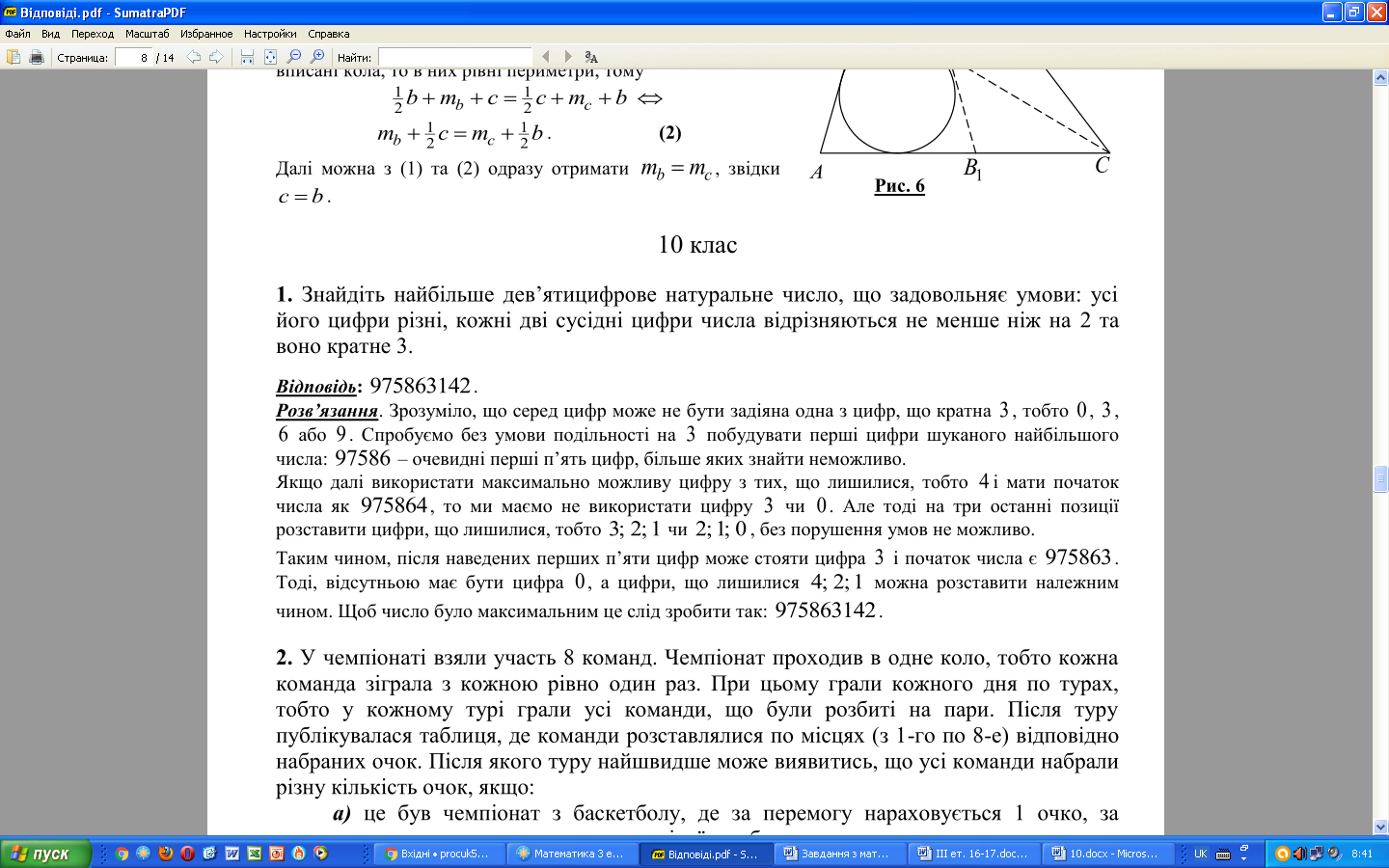 5. Дано три числа:  Дозволяється будь-які два з них замінити двома такими: сумою взятих чисел, поділеною , та їх різницею, поділеною на . Чи можна, виконавши цю процедуру кілька разів, дістати трійку чисел: ?Відповідь: ні. Вказівка. , тобто при виконанні дії, вказаною в умові, сума квадратів трійки чисел не змінюється. Початкова сума квадратів дорівнює  , а шуканої трійки  має бути .6. Знайти всі натуральні числа  такі, що числа , ,  утворюють арифметичну прогресію. ( - ціла частина числа а, тобто найближче ціле число до а, що його не перевищує).Відповідь: . Вказівка. - не є цілим (бо ). Тоді маємо:, . Звідки: .За умовою: , тому . Розв’язавши нерівність  отримаємо . За допомогою перебору, враховуючи, що  отримаємо відповідь.7. У трикутнику АВС  через М позначено точку перетину медіан; через   - радіуси кіл, вписаних у трикутники АВС, МАВ, МВС, МАС відповідно; р – півпериметр трикутника АВС. Довести, що  .Доведення. Нехай  - довжини сторін та медіан трикутника АВС, . Використавши ,  отримаємо: , після спрощення .Нехай - відстані точки М від сторін трикутника. Очевидно, що  , , ;  , , . До того, доведемо ще нерівність . Вона рівносильна нерівності, що порівнює середнє арифметичне та середнє гармонійне трьох додатних чисел: .11  КЛАСДо завдань 1-2 наведіть лише відповідь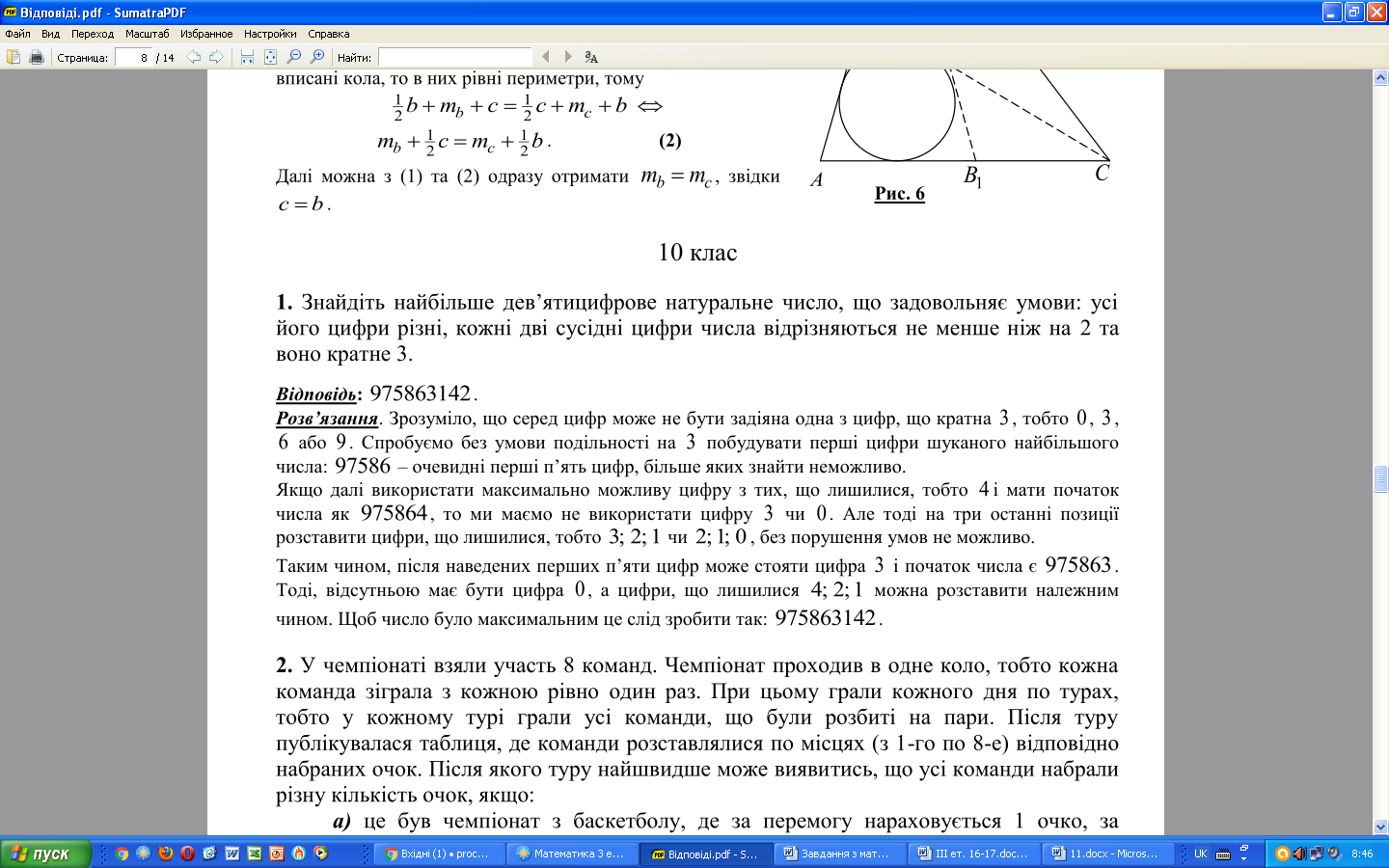 2. Поверхню дерев’яного куба пофарбували. Коли фарба висохла, куб розпиляли паралельно граням на декілька однакових кубиків. При цьому з’ясувалося, що число кубиків, у яких пофарбовано лише одна грань,  дорівнює числу кубиків, у яких усі грані нефарбовані. На скільки кубиків розпиляли куб?Відповідь: 512. Студент за 5 років навчання склав 31 екзамен. Кожного наступного року він складав більше екзаменів, ніж у попередньому. До того, на п’ятому курсі екзаменів було втричі більше, ніж на першому. Скільки екзаменів було складено студентом на четвертому курсі?Відповідь: 8. Вказівка. Студент не міг на І курсі мати 2 екзамени, бо загальна їх кількість була б менша за 31. Студент не міг на І курсі мати 4 або більше екзаменів, бо загальна їх кількість була б не менша за 4+5+6+7+12=34. Отже на І курсі було 3 екзамени, на п’ятому – 9. На четвертому тоді можливо лише 8 екзаменів.До завдань 4-7 наведіть  відповідь та логічні кроки її обґрунтування.Знайти всі дійсні числа  такі, що  та .Відповідь: . Вказівка. Дане рівняння рівносильно  .Обидва доданки невід’ємні, тому .Знайти всі натуральні числа  такі, що числа , ,  утворюють арифметичну прогресію. ( - ціла частина числа а, тобто найближче ціле число до а, що його не перевищує).Відповідь: . Вказівка. - не є цілим (бо ). Тоді маємо:, . Звідки: .За умовою: , тому . Розв’язавши нерівність  отримаємо . За допомогою перебору, враховуючи, що  отримаємо відповідь.У трикутнику АВС  через М позначено точку перетину медіан; через   - радіуси кіл, вписаних у трикутники АВС, МАВ, МВС, МАС відповідно; р – півпериметр трикутника АВС. Довести, що  .Доведення. Нехай  - довжини сторін та медіан трикутника АВС, . Використавши ,  отримаємо: , після спрощення .Нехай - відстані точки М від сторін трикутника. Очевидно, що  , , ;  , , . До того, доведемо ще нерівність . Вона рівносильна нерівності, що порівнює середнє арифметичне та середнє гармонійне трьох додатних чисел: .Довести, що у многогранника завжди є дві грані з однаковою кількістю сторін.Доведення. Розглянемо грань  з найбільшою кількістю сторін . До кожної сторони цієї грані прилягає грань багатогранника,  всього їх . Якщо в багатограннику є ще одна грань з кількістю сторін , то задача розв’язана. Якщо більше такої грані немає, то кількість сторін граней, що прилягають до грані , міститься між 3 і -1 --- всього -3 можливості. Маємо , тоді за принципом Діріхле  серед граней, що прилягають до грані , знайдеться хоча б дві з однаковою кількістю сторін. Щ.в.д.